Woldgate College Maths Department       Name:                                                   Year 10 Homework Block E (Percentages, Fractions and Decimals)	           Date Due:                                             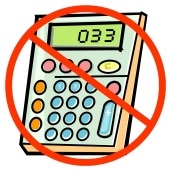 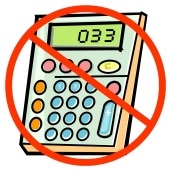 Objectives:• 	Convert between percentages, fractions and decimals.• 	Order percentages, fractions and decimals in order of size.• 	Work out fractions and percentages of amounts.1 a) Work out 75% of £92.	b) Work out 35% of £40.=  	(1 Mark)	=  	(1 Mark)2)     Which is the larger amount? You must show your working.....................................................................................................................................................................................................................................................................................................................................................................................................................................................................................................................................................................................                                                        Answer .........................................................................(Total 4 marks)3)Which of these fractions are equivalent to ½ ? Circle your answers.                    3          4            6            7            94	8	10	14	20                                  (2 Marks)4) Change these decimals into fractions. Write them in their simplest form.a) 0.34 =	b) 0.025 =	c) 3.1 =(1 Mark)	(1 Mark)	(1 Mark)5) Write the following percentages as i) decimals and ii) fractions.a) 50%	b) 29%	c) 125%	d) 3%i) =  	 (1 Mark)	i) =  	(1 Mark)	i) =  	 (1 Mark)	i) =  	 (1 Mark)ii) =  	 (1 Mark)	ii) =  	 (1 Mark)	ii) =  	(1 Mark)	ii) =  	(1 Mark)6) Put these fractions in order of size. Start with the smallest. Please show your working out.2	1	7	3	25	2	8	4	10                                                                                                                                                   (3 Marks)G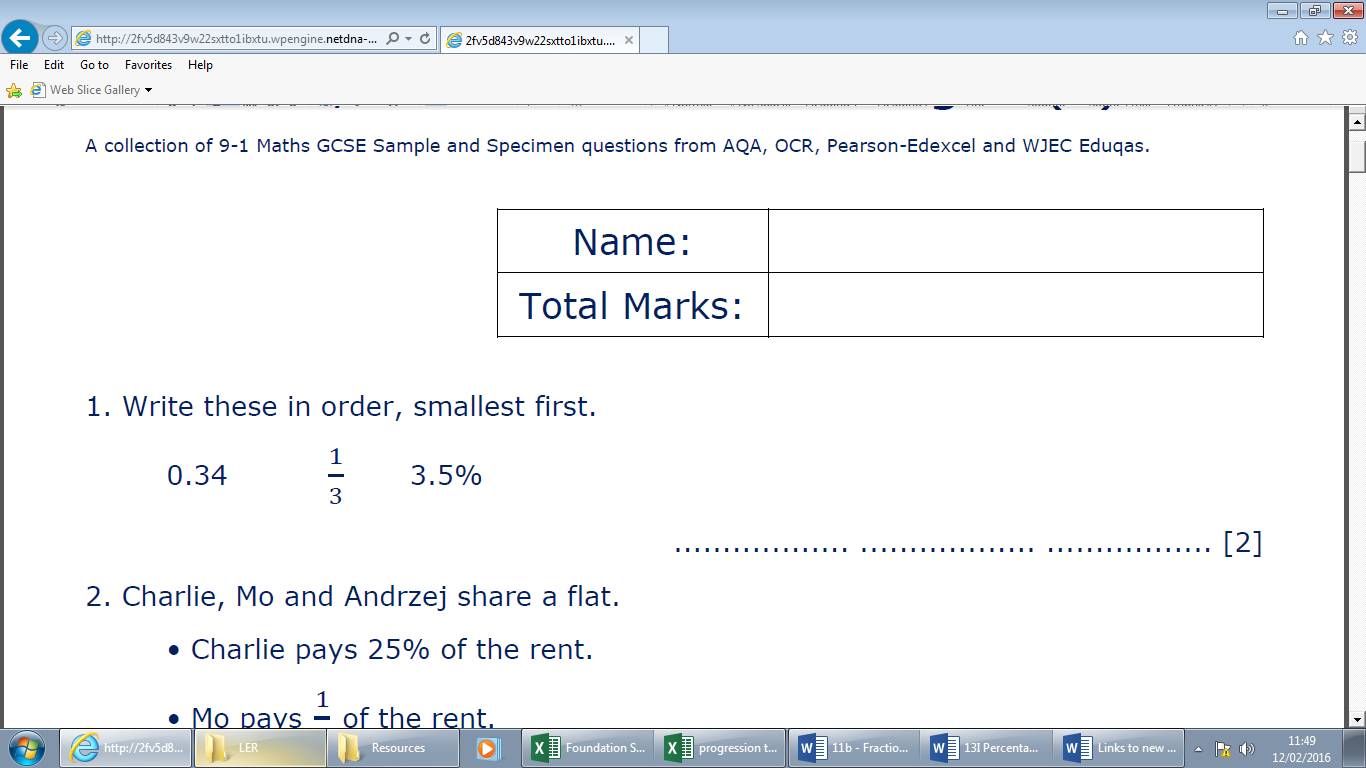 Total:  	/ 24				            Percentage:       	%Target:Purple Pen box